A. Wichtige Wörter aus dem Text, die ich kennen muss: (individuelle Liste)B. Notieren Sie pro Abschnitt die wichtigsten Ideen in Stichwörtern, um eine mündliche Zusammenfassung des Textes zu geben. 1. ABSCHNITT: Inflation in der CH seit MonatenJuli 2023 Teuerung sinkt um 1,6%Lebensmittel und Getränkepreise steigen um 5,3% > BFSComparis Umfrage > über Einkommen und Kaufkraft:64% > der Unterschicht ( bis 4'000.-) leidet unter der Inflation50% > der Mittelschicht (4’000-8'000.-) fühlt die Inflation 34% > der Oberschicht (ab 8'000.-) spürt die Inflation auch2. ABSCHNITT: Butter, Reisen oder StromComparis Umfrage > über 7 Güter + Dienstleistungen untersucht: Strom, Zucker, Speisefette, Süssgetränke, Butter, Reisen, Hotellerie > teurer Erste Detailhändler wie Lidl reagieren > senken Preise von 340 ProduktenGrund > Rohstoffe billiger Schweizer kaufen billigere Lebensmittel + EigenmarkenStrompreis steigt 2024 weiter3. ABSCHNITT: Ältere am stärksten betroffenComparis Umfrage > über Teuerung nach Altersgruppen:- Über 56-Jährige: 60% können weniger kaufen- 35- bis 55-Jährige: 50% haben weniger Kaufkraft- 18- bis 35-Jährige: 41% können sich weniger leisten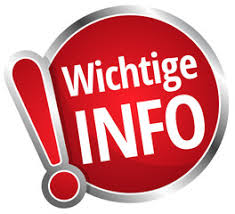                           C. Nützliche Formulierungen für die Zusammenfassung.EinführungDas Thema des Textes ist …/Der Titel des Textes ist …/Dieser Text spricht über ...Übergang von einem Paragrafen zum nächsten Paragrafen:Ich beginne mit der Einleitung. /Zuerst spreche ich über den ersten Abschnitt.Jetzt gehe ich zum zweiten Abschnitt. Hier ...Nun werde ich die Informationen über die Einkommen etc. geben. /Jetzt komme ich zu den Altersgruppen und Einkommen. Der nächste Paragraf ist über ........Der letzte Abschnitt spricht über ............ 